1.Søk opp aktuell pasient via F32. Åpne planlegginggsiden3. Velg henvisning4. Hak av for «Vis lukkede henvisninger»5. Finn riktig henvisningOBS! Sjekk dato, skal være samme graviditet6. Dobbelttrykk eller trykk «Velg» den rette henvisningen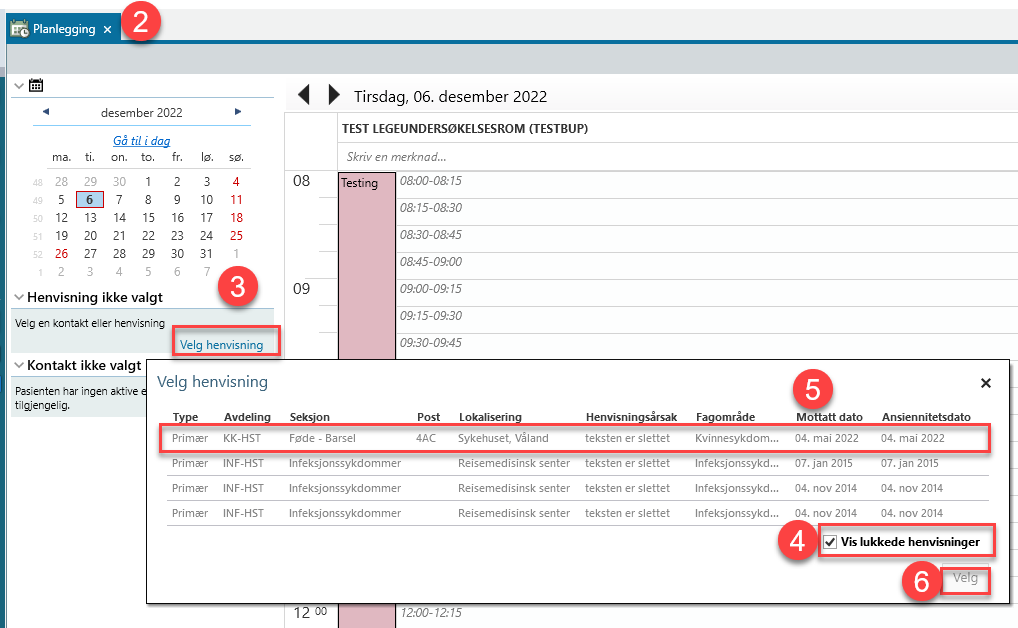 7. Velg «Ny kontakt»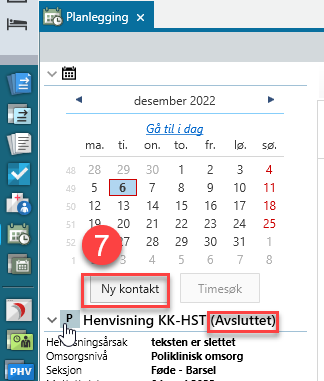 8. Fyll ut alle obligatoriske felt (felt med oransje strek)9. Trykk «Planlegg time»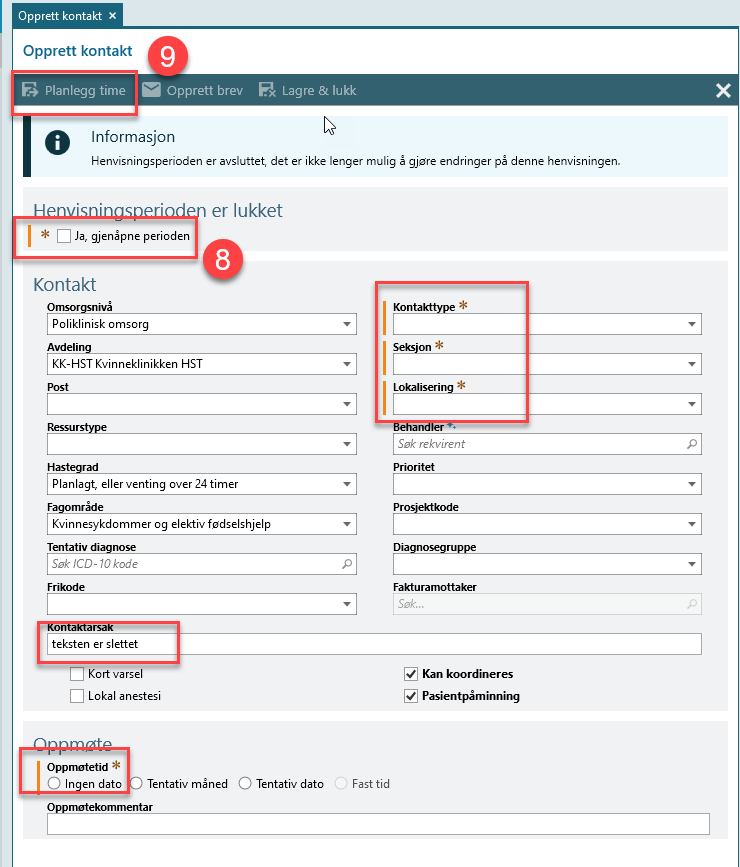 10. Marker tid i timebok, høyreklikk og velg Bestill time, 11. Trykk: «Lagre og lukk»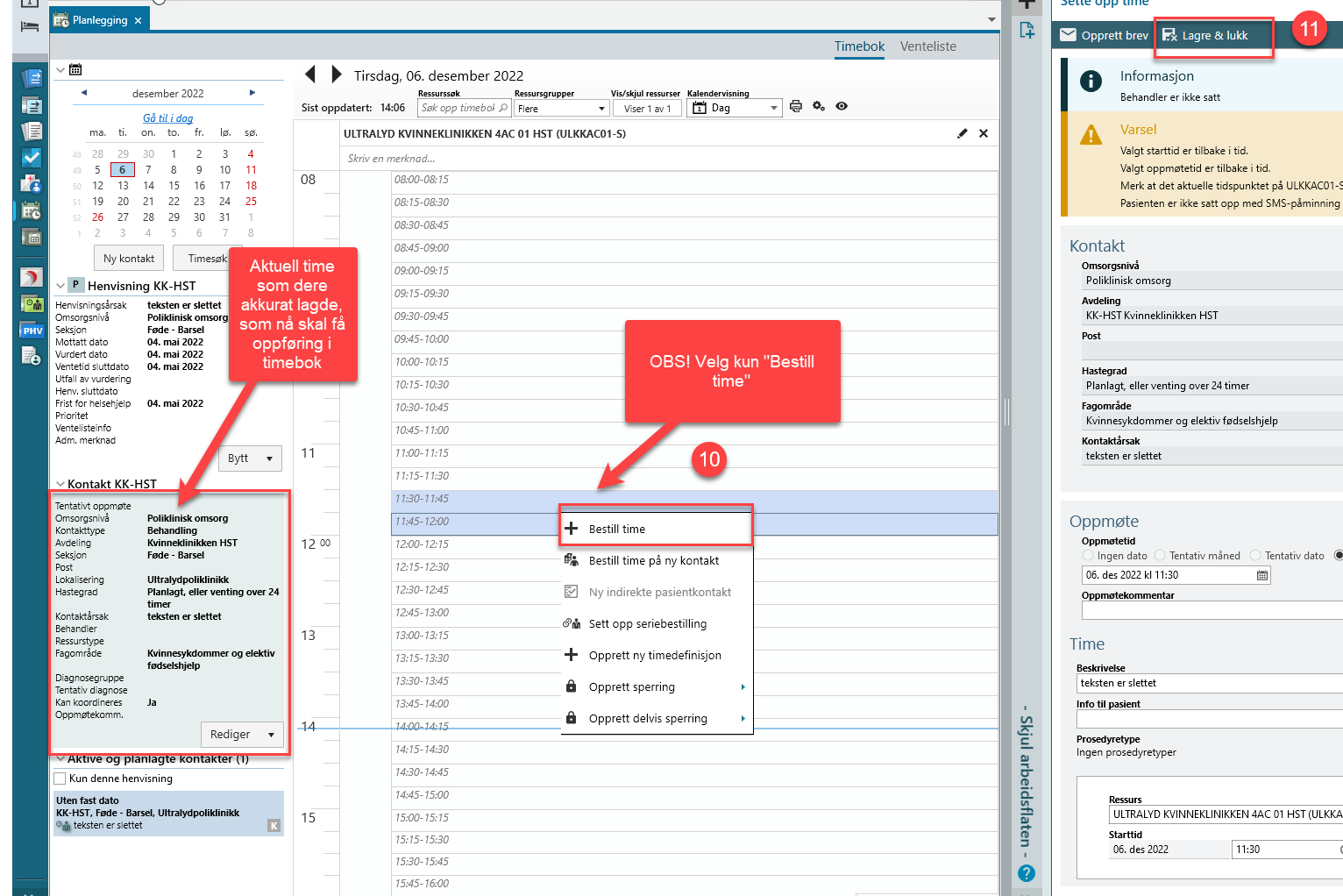 